Муниципальное казенное общеобразовательное учреждениеОктябрьская средняя общеобразовательная школаОценочные материалы по учебному предмету «Окружающий мир» для учащихся 2 – 4 классов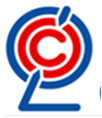 «Школа России»п.ОктябрьскийИтоговый тест за 2 классЦель – проверить систему предметных знаний и предметных умений, реализацию требований ФГОС НОО по основным разделам программы.Содержание работы соответствует основным требованиям к планируемым результатам освоения программы по окружающему миру за 2 класс.А1. Назови объект неживой природы.сосна	3) ромашкавоздух	4) воробей .А2  Что относится к природным явлениям?чтение газеты	3) снегопадстроительство дома	4) встреча с другомА3. Какое явление относится к осадкам?гром	3) гололёддождь	4) ветерА4. К какой группе животных относятся лягушки?к зверям	3) к насекомымк земноводным	4) к рыбамА5  Что производит лёгкая промышленность?станки	3) шерстьодежду	4) киноА6.  К какому виду транспорта относится вертолёт?к водномук наземномук воздушномук подземному.А7.  Какие функции выполняют лёгкие?орган дыханияорган пищеваренияуправляют работой организмагонят кровь по телуА8 . По какому телефону можно вызвать скорую помощь?1)01	З) 032)02	4)04А9.  Как называется земная поверхность, которую мы видим вокруг себя?горизонтлиния горизонтаЗемляоткрытая местностьА10. Как называются углубления с крутыми склонами на равнинах?1) горы	3) овраги2) холмы	4) балкиВ1.	Что растёт в водоёмах?1) ландыш	3) лютик 2) кувшинка	4) вороний глазВ2.	Что делать, если загорелся красный сигнал светофора и ты не успел перейти дорогу?1) быстро перебежать2) встать на специальном белом островке посередине дороги3) вернуться обратно4) аккуратно пройти между машинамиВ3.	Чем ты можешь помочь родителям по дому?1) починить розетку2) отремонтировать утюг 3) потравить насекомых4) сходить за хлебомВ4.	Как нужно вести себя в автобусе?1) громко смеяться2) толкать пассажиров, если мало места3) уступать места пожилым людям4) ехать на нижней подножкеС1. Назови русские города.1) Париж	3) Новгород2) Москва	4) Санкт-ПетербургС2. Какие правила надо соблюдать, чтобы уберечься от солнечного удара?1) как можно реже выходить летом на улицу2) прятаться от солнечного света3) носить в солнечную погоду панаму4) загорать в меруСЗ. Какие утверждения верные?1) Москва — столица России.2) В Москве находится Эрмитаж.3) Основатель Москвы — Юрий Долгорукий. 4) Русский флот был создан Петром I в МосквеИтоговый тест за 3 классЦель – проверить систему предметных знаний и предметных умений, реализацию требований ФГОС НОО по основным разделам программы.Содержание работы соответствует основным требованиям к планируемым результатам  освоения программы по окружающему миру за 3 класс.Правильная и нормальная работа всего организма.а) охрана здоровьяб) здоровьев) режим дня2. Голова, шея, туловище, руки, ноги - …а) основные части тела человекаб) организм человекав) человеческое тело3. Функция скелета:а) защита телаб) опорав) красота4. Мышцы - …а) двигают кровь в нашем организмеб) разносят питательные вещества и кислород в) скрепляют кости и приводят их в движение5. Самый крупный кровеносный сосуд, идущий от сердца – это …а) аортаб) артерияв) вена6. Толчки крови, выбрасываемые с силой из сердца – это …а) ритмб) пульсв) выброс7. Органы дыхания - …а) ротовая полость, печень, желудокб) глотка, пищеводв) носовая полость, бронхи, легкие8. В какой части тела расположены лёгкие?а) в грудной клеткеб) в позвоночникев) в черепе9. Помогает дышать, жевать, смачивать еду слюной, глотать, узнавать вкус …а) печеньб) языкв) лёгкие10. Организм человека в единое целое объединяет ….а) нервная системаб) органы пищеваренияв) органы дыхания11. Нос – это орган …а) вкусаб) осязанияв) обоняния12. Различает холод и тепло – орган …а) обонянияб) осязанияв) зрения13. Наблюдение – это …а) метод познания окружающего мираб) явление природыв) взаимосвязь живой и неживой природы14. Изменения, происходящие в природе, называют …а) явление природыб) развитие природыв) ритмы природы15. Изображение земной поверхности, уменьшенное во много раз, называется …а) план местностиб) географическая картав) землеописание16. Перемещение воздуха над поверхностью земли называется …а) флюгерб) грозав) ветер17. Мельчайшие капельки воды, концентрируясь в воздухе, образуют …а) туманб) позёмкув) радугу18. Русло – это …а) углубление в земле, по которому течёт рекаб) место, где река берет свое началов) место, где река впадает в море19. Искусственное озеро – это …а) родникб) скважинав) водохранилище20. Горные породы, которые добываются из земной коры и используются для нужд человека, называются …а) полезные ископаемыеб) земные пластыв) месторождения21. Какое полезное ископаемое имеет свойство: жидкое, легче воды, темного цвета, с резким запахом, хорошо горит?а) угольб) нефтьв) торф22. К горючим полезным ископаемым относятся …а) соль, песок, гранит, глинаб) медная руда, железная руда, угольв) каменный уголь, нефть, газ23. Почва – это …а) плотные горные породыб) рыхлые горные породыв) плодородный верхний слой земли24. Дерево – это …а) растение с мягким и сочным стеблемб) многолетнее растение с одним стеблемв) многолетнее растение с несколькими стеблями25. Амфибии – это …а) земноводныеб) пресмыкающиесяв) насекомые26. Отличительные особенности представителей группы насекомых – это …а) крылья, перьяб) насечки, 3 отдела (голова, жабры, брюшко), 6 ногв) чешуя, плавники, жабры, плавательный пузырь, боковая линия27. Кто возглавляет наше государство?а) вооруженные силыб) президентв) Премьер – МинистрИтоговый тест за 4 классЦель – проверить систему предметных знаний и предметных умений, реализацию требований ФГОС НОО по основным разделам программы.Содержание работы соответствует основным требованиям к планируемым результатам  освоения программы по окружающему миру за курс начальной школы.Кто выдвинул теорию о происхождении человека от обезьяны?а) Ньютонб) Дарвинв) Сеченов2. Продолжи фразу «Труд сделал человека…»а) обезьяной б) человекомв) личностью3. Планета Земля в космическом пространстве появилась …а) около 5 тыс. лет назадб) около 5 миллионов лет назадв) около 5 миллиардов лет назад4. Ориентирование – это …а) определение направления по отношению к сторонам горизонтаб) определение направление по картев) нахождение нужной дороги5. Основные формы поверхности земли - это…а) горы, равниныб) углубление, холмыв) горы, овраги6.  Разрушение горных пород – это …а) размельчениеб) распадв) выветривание7. Полезные ископаемые – это …а) горные породы и минералы, добываемые из недр земли и используемые человекомб) горные породы специально обрабатываемыев) горные породы, залегающие на дне водоёмов8. Металл в результате использования, которого, был назван целый период в истории человечества?а) бронзаб) свинецв) алюминий9. Состояние, в которых вода существует в природе?а) жидком, твердом, газообразномб) жидком, газообразномв) твердом, жидком10. Твердые осадки – это …а) дождь, роса, туманб) снег, град, иней, в) пар11. Какую часть земного шара занимает вода?а) 1/3б) 2/3в) 3/412. Смесь газов, не имеющая запаха и цвета?а) кислородб) воздухв) азот13. Воздух состоит из …а) кислорода, углекислого газа, азотаб) кислорода, углекислого газа, хлорав) кислорода, азота, пропана14. Многолетний режим погоды, характерный для данной местности?а) погодаб) климатв) температура15. Движение воздуха в горизонтальном положении?а) погодаб) ветерв) климат16. К какому виду природных сообществ относятся данные определения:песчаные, солончаковые, глинистые, каменистые?а) степьб) лугв) пустыня17. Животные лесов – это …а) архар, джейранб) медведь, кабанв) варан, черепаха18. Утка, цапля, лебедь – это…а) птицы луговб) птицы горв) птицы водоемов19. Окружающий Землю мир – это …а) Галактикаб) Вселеннаяв) Солнечная система20. Солнечная система – это …а) все, что нас окружаетб) наша планетав) Солнце и окружающие ее планеты21. Уменьшенная модель Земли – это …а) картаб) планв) глобус22. Линия, расположенная на одинаковом расстоянии от полюсов – это …а) экваторб) меридианв) параллель23. Смена времён года происходит из-за …а) вращения Земли вокруг солнцаб) вращения солнца вокруг Землив) вращения луны вокруг Земли24. Значение приобретенных знаний в школе?а) активное участие в кружкахб) использование в своей жизнив) помощь малышам